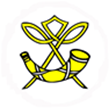 Penicuik High SchoolRapid Covid Self-Test Collection ScheduleFebruary 2021Below is the collection schedule for staff and students of Penicuik High School to collect Rapid Covid -19 Self-test kits.  Please note that a completed consent form MUST be submitted before test kits can be issued.  Staff kits contain 7 tests and student kits contain 3 tests. Please follow the instructions issued with the initial letter with regard to carrying out the test and for next steps if a test provides a positive result.Tests should be done first thing in the morning and need a 30 minute window.  After completing the test it is important to check the result after 30 minutes exactly, longer can lead to a false positive.  Test should be done 3-4 days apart.  We are suggesting that staff and students carry out their tests on a Wednesday and Sunday morning.Collection DayCollection TimeLocationRecipientsTuesday10amCLD 3StaffTuesday 12.30pmCLD 3Senior phase studentsThursday10amCLD 3StaffThursday 12.30pmCLD 3Senior phase studentsFriday 10amCLD 3StaffFriday12pmCLD 3Senior phase students